KLUCZ ODPOWIEDZI- Nie można używać ołówków ani korektorów (za ich stosowanie praca zostaje zdyskwalifikowana i za całość WSTAWIAMY 0 pkt.).- Pisownia wyrazów wielką literą zamiast małej i na odwrót nie jest traktowana jako błąd merytoryczny, podobnie jak i błędy ortograficzne (np. „u” zamiast „ó” itp.) lub pisanie łączne lub rozdzielne (np. zamiast „międzynarodowa” zapis „między narodowa”)  i należy takie odpowiedzi zaliczać.- Każdy inny zapis z “przekręceniem” czy „gubieniem” liter (np. zamiast „nakaz” – „zakaz” itp.) traktujemy jako odpowiedź błędną.- [i/lub: odpowiedź w nawiasie kwadratowym] – oznacza, iż uznajemy ją alternatywnie zamiast odpowiedzi podanej przed nawiasem - [odpowiedź w nawiasie kwadratowym] – bez „i/lub” – oznacza, iż nie jest to element obowiązkowo wymagany bądź może występować w odpowiedzi alternatywnie wobec odpowiedzi przed nawiasem- Każde skreślenie, poprawka i nieczytelna odpowiedź traktowane są jako odpowiedź błędna.- Przy zadaniach wielokrotnego wyboru (w zad. nr: 1, 4, 9, 12-15): 1/ zaznaczenie większej liczby odpowiedzi (bez skreśleń) niż liczba przy zadaniu – za całe zadanie 0 pkt.; 2/ jeżeli uczeń zaznacza nie więcej niż wskazana liczba odpowiedzi a przy tym są jakieś dodatkowo przy tym odpowiedzi skreślone, to każde skreślenie powoduje zmniejszenie liczby punktów za dane zadanie o 11/														/3a/ Belgia – 1 pktb/ Luksemburg – 1 pktc/ RFN	– 1 pkt2/														/5a/ Europejski Obszar Gospodarczy – 1 pktb1/ 28 – 1 pktb2/ Unii Europejskiej [Unia Europejska] – 1 pktb3/ 3 – 1 pktb4/ Europejskie [-go] Stowarzyszenie [-a] Wolnego Handlu – 1 pkt3/														/2a/ Europejski Nakaz Aresztowania – 1 pktb/ 2002 – 1 pkt4/														/3a/ Ceuta i Melilla – 1 pktd/ Gwadelupa – 1 pkti/ Wyspy Kanaryjskie	– 1 pkt5/														/41 – c – 1 pkt2 – a – 1 pkt3 – b, d – 2 pkt6/														/41 – a, c – 2 pkt2 – b – 1 pkt3 – d – 1 pkt7/														/68/														/3a – 3 – 1 pktb – 2 – 1 pktc – 1  – 1 pkt9/														4/ 10/														/7	F		G		A		C		E		D		B11/														/4a/ 2.X. [10, październik/-a] 1997 – 1 pktb/ 26.II [2, 02, luty/-ego] 2001 – 1 pktc/ 18.IV [4, 04, kwiecień/-tnia] 1951 – 1 pktd/ 7.II [2, 02, luty/-ego] 1992 – 1 pktUwaga! Jeśli uczeń pomyli wszystkie 4 daty dzienne (dzień lub miesiąc), ale prawidłowo wpisze 4 daty roczne (1997, 2001, 1951, 1992), wtedy za całe zadanie przyznajemy 1 pkt12/														/1d/ 766 – 1 pkt13/														/1d/ 18 – 1 pkt14/														/1a/ 3 – 1 pkt	15/														/2d/ Pradziad – 1 pkte/ Silesia – 1 pktSkrótNazwa instytucjiSiedzibaEBCEuropejski Bank CentralnyFrankfurt nad [/n] MenemEKESEuropejski Komitet Ekonomiczno – SpołecznyBrukselaPEParlament EuropejskiStrasburga/ nominalne stopy procentowe nie mogą przekraczać więcej niż o 2% obowiązujących w trzech krajach członkowskich, które osiągają najlepsze wyniki w zakresie stabilizacji cenXb/ obowiązek przestrzegania prawa i respektowania praw człowiekac/ ogólne zadłużenie państwa nie może przekraczać 100% PKBd/ ogólne zadłużenie państwa nie może przekraczać 60% PKBXe/ przestrzeganie wszystkich mechanizmów gry wolnorynkowejf/ roczny deficyt budżetowy nie powinien być większy niż 10% PKBg/ roczny deficyt budżetowy nie powinien być większy niż 3% PKBXh/ stopa inflacji nie może przekraczać o 1,5% przeciętnej stopy inflacji trzech państw o najniższej inflacjiXPaństwoSymbolRok Ocena punktowaBelgiaA19521 pkt za poprawne 2 elementy (zaznaczenie na mapie + rok)BułgariaB20071 pkt za poprawne 2 elementy (zaznaczenie na mapie + rok)ChorwacjaC20131 pkt za poprawne 2 elementy (zaznaczenie na mapie + rok)FinlandiaD19951 pkt za poprawne 2 elementy (zaznaczenie na mapie + rok)GrecjaE19811 pkt za poprawne 2 elementy (zaznaczenie na mapie + rok)HiszpaniaF19861 pkt za poprawne 2 elementy (zaznaczenie na mapie + rok)IrlandiaG19731 pkt za poprawne 2 elementy (zaznaczenie na mapie + rok)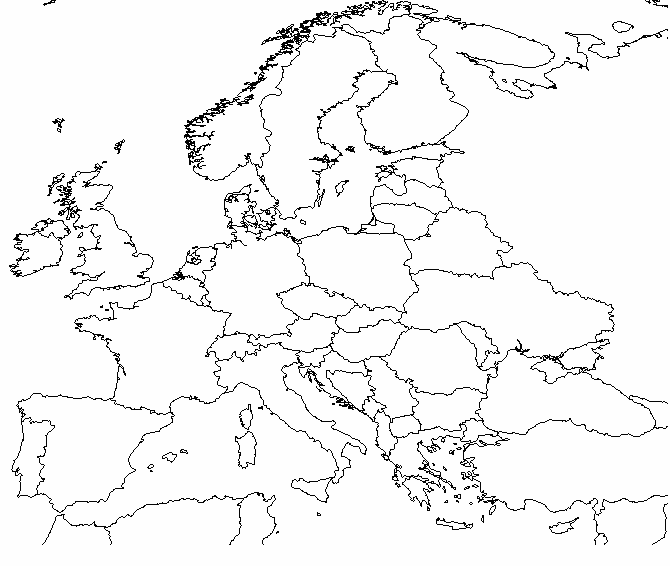 